Sitzungsprotokoll der AFaT-Sitzung vom 13.06.2022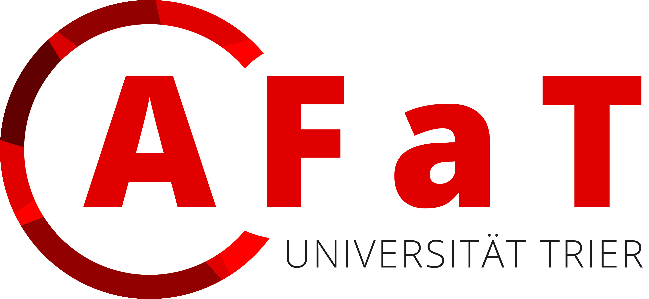 Das autonome Fachschaften-Treffenan der Universität TrierDatum: 13.06.2022	Uhrzeit:	18:00		Ort:	TrierProtokoll:  Andreas FrömsdorfSitzungsleitung: Sarah Katharina Spang SteuerAnwesend:				Altertumswissenschaften:	Raphael RufAnglistik:				Yannick Van LanckerCoDiPho:				Sarah Heintz, Kinga SramoErziehungswissenschaft:	Andreas Frömsdorf, Sarah Katharina Spang SteuerGeo/Bio (FB VI):		Leonie HeimGermanistik:				-Informatik:				Jessica SchifferJapanologie:				-Jura:				-Kunstgeschichte:		Chiara HornLehramt:				Lucas Best, John DorbenMathematik:				Paula BörgelMedienwissenschaften:	-Pflegewissenschaften:	-Philologie:			-Philosophie:			-PoWi/Geschichte (FB III):	Thomas ConradPsychologie:			Max v. ZeidlitzRomanistik:			-Sinologie:			-Slavistik:			-SoWiso:			Matthias Spies
Wirtschaftsinformatik:	-
WiSo:				Thomas Matheis13/24 FachschaftenAStA:				Nils Claasen (HoPo), Raffael Plum, Kevin Mangrich (beide                                          Komi), Christoph Fischer (AstaFin)Sonstige Gäste:		-Die Sitzung ist beschlussfähig.-----------------------------------------------------------------------------------------------------------------TOP-Plan:I.   BegrüßungII.  Anträge an die Tagesordnung
TOP 1: Berichte aus den Fachschaften TOP 2: Berichte aus dem Arbeitskreis / des AStATOP 3: AnträgeTOP 4: SonstigesI. Begrüßung 18:05 Uhr Sarah Katharina Spang Steuer begrüßt die Anwesenden und eröffnet die Sitzung.II. Anträge zur TagesordnungMögliche Anträge werden im Verlauf der Sitzung direkt gestellt oder unterPunkt IV. (Sonstiges) abgehandelt. Das Protokoll der letzten Sitzung wird angenommenTOP 1: Berichte aus den FachschaftenAltertumswissenschaften:	Große Bücherspende, TagesgeschäftAnglistik:				Stammtisch gut besucht, weiterer in Planung, Shakesbeer Abend in Planung, TagesgeschäftCoDiPho:				Planung zur Sommerrodelbahn nach Saarburg, Gespräch Änderung Prüfungsordnug, MdM Vorbereitung, TagesgeschäftErziehungswissenschaft:	Outdoor Spieleabend gut angenommen, Lerncafe nicht gut angenommen und Wiederholung geplant Studi Brunch und Grillabend in Planung  Schwierigkeiten in der StimmfähigkeitGeo/Bio (FB VI):		Kastenlauf geplant, Tagesgeschäft Germanistik:				-Informatik:				Lanparty geplant TagesgeschäftJapanologie:				-Jura:				-Kunstgeschichte:		Kneipenabend gut besucht, TagesgeschäftLehramt:				Viezwanderung gut besucht, Planung GrillfestMathematik:				Grillfest in Planung Medienwissenschaften:	-Pflegewissenschaften:	-Philologie:			-Philosophie:			-PoWi/Geschichte (FB III):	02.06. Studihaus Party nicht besonders gut besucht Volleyballturnier in Planung TagesgeschäftPsychologie:			Vortrag 31.05. gut angenommen, Psycho Olympia Sommerfest in Planung Psycho Kino angenommenRomanistik:			-Sinologie:			-Slavistik:			-SoWiso:			Stadtrallye gut besucht, Grillfest in Planug
Wirtschaftsinformatik:	-
WiSo:	Wahlen geplant, Absolventenball in Planung, Goldener Tisch in Planung TOP 2: Berichte aus dem Arbeitskreis / des AstAAsta: Gespräch mit SWT zu schlechten Bussituation guter Austausch es gibt Luft nach oben Unilinien sollen zu WiSe zurückkehren halbjährlich Gespräch mit SWT zur Bussituation, Nächste Woche Mittwoch MdM 20€ standgebühr soll abgegeben werden Begehung der Fachschaftsräume geplant. Finanzen: Genehmigungsverfahren bzgl. des Haushalts im Verlauf. Auszahlung der Grundbeträge noch nicht genehmigt. Hopo: Besserung gelobt mit Konsequenzen beim SWT wenn Kürzungen kommen Linie 14 soll bleiben Hop on Hop off System in Planung. 2Fach Master wird abgeschafft Abstimmung geheim 12 für die Abschaffung 5 Dagegen 3 Enthaltungen. Veto eingelegt für Änderungsanträge des Beschlusses in der Tagesordnung bei der nächsten Senatssitzung.  Ab  11. Juni kann man Geld zurück bekommen für das 9 Euro Ticket. Es kann am Tukan Automaten eingelöst werden. Masken-Pflicht Diskussion viele möchten die Maske beibehalten v.a. bei Großveranstaltung Diese entfällt am 13.06. TOP 3: AnträgeAntrag für Komi und Afat Sprecher für die Transponder zum Zugang der Fachschaftsräume um diese unabhängig sehen zu können, um diese unabhängig begehen zu können und um Überblick der Fachschaftsräume zu bekommen dieser ist befristet auf die jetzige jeweilige Amtsperiode unter Finanzierungsvorbehalt. Der Antrag wird mit neun Stimmen angenommen. Es gibt drei EnthaltungenNächste Sitzung: 	27.06.2022, 18:00 im StudihausDie Sitzung wird beendet um 19:10Für das Protokoll:Andreas FrömsdorfProtokoll muss unterschrieben beim Astafin abgegeben werden.